Beginning in 1958, the State Vital Records Office became the central repository for all marriage records.  Copies are also maintained by the Clerk of Courts in the county where the marriage was filed.  For information prior to 1958, and for ALL divorce information, contact the Clerk of Courts where the marriage or divorce was filed.  THE INDIANA STATE VITAL RECORDS OFFICE DOES NOT STORE DIVORCE RECORDS.FEES ARE ESTABLISHED BY LAW (IC 16-37-1-11-5). Each Record of Marriage search costs $8.00 per date provided. This fee is non-refundable and includes a certified copy of the record, if found.  A certified copy of the Record of Marriage will be provided within ten (10) to fifteen (15) business days after the request is received. 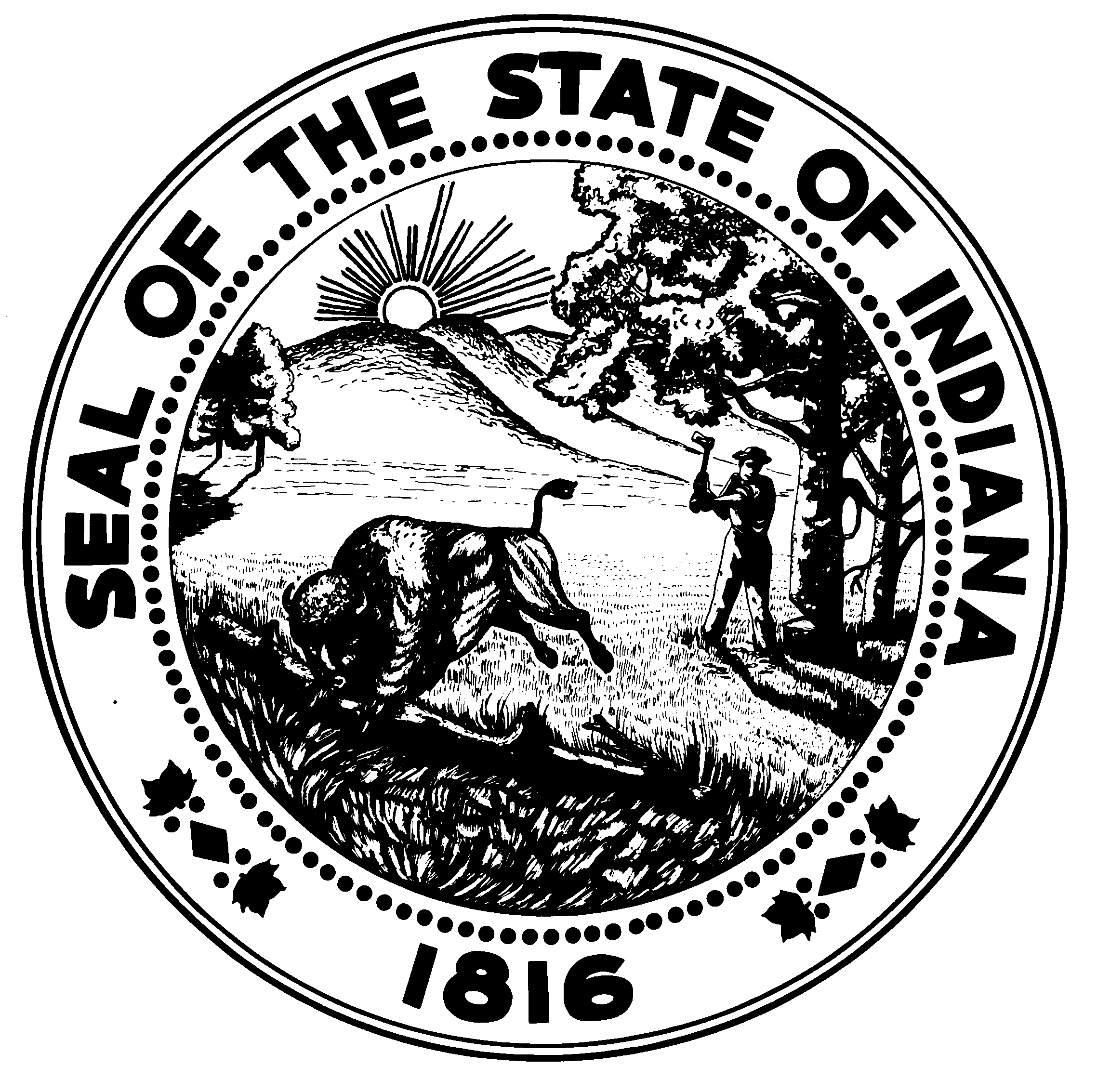 APPLICATION FOR SEARCH FOR CERTIFIED RECORD OF MARRIAGEState Form 54764 (R4 / 10-18)INDIANA STATE DEPARTMENT OF HEALTHIDENTIFICATION IS REQUIRED.  Requests for information sent without proper identification will be returned to the requestor without processing.   Please complete as much of the information requested below to ensure the greatest chance of our office finding the record you are requesting.  If no record is found a letter will be sent indicating no record found.IDENTIFICATION IS REQUIRED.  Requests for information sent without proper identification will be returned to the requestor without processing.   Please complete as much of the information requested below to ensure the greatest chance of our office finding the record you are requesting.  If no record is found a letter will be sent indicating no record found.IDENTIFICATION IS REQUIRED.  Requests for information sent without proper identification will be returned to the requestor without processing.   Please complete as much of the information requested below to ensure the greatest chance of our office finding the record you are requesting.  If no record is found a letter will be sent indicating no record found.IDENTIFICATION IS REQUIRED.  Requests for information sent without proper identification will be returned to the requestor without processing.   Please complete as much of the information requested below to ensure the greatest chance of our office finding the record you are requesting.  If no record is found a letter will be sent indicating no record found.IDENTIFICATION IS REQUIRED.  Requests for information sent without proper identification will be returned to the requestor without processing.   Please complete as much of the information requested below to ensure the greatest chance of our office finding the record you are requesting.  If no record is found a letter will be sent indicating no record found.Applicant 1:                              First                                        Middle                                        LastApplicant 1:                              First                                        Middle                                        LastApplicant 1:                              First                                        Middle                                        LastApplicant 1:                              First                                        Middle                                        LastApplicant 1:                              First                                        Middle                                        LastApplicant 2:                              First                                        Middle                                       MaidenApplicant 2:                              First                                        Middle                                       MaidenApplicant 2:                              First                                        Middle                                       MaidenApplicant 2:                              First                                        Middle                                       MaidenApplicant 2:                              First                                        Middle                                       MaidenDate of Marriage (month, day, year) At this time, ISDH is only able to provide certified records for marriages from 1958 through 2012.  Those outside this range can be requested from the Clerk of Courts where the marriage was filed.  Please contact the Clerk of Courts for more information.Date of Marriage (month, day, year) At this time, ISDH is only able to provide certified records for marriages from 1958 through 2012.  Those outside this range can be requested from the Clerk of Courts where the marriage was filed.  Please contact the Clerk of Courts for more information.Date of Marriage (month, day, year) At this time, ISDH is only able to provide certified records for marriages from 1958 through 2012.  Those outside this range can be requested from the Clerk of Courts where the marriage was filed.  Please contact the Clerk of Courts for more information.Date of Marriage (month, day, year) At this time, ISDH is only able to provide certified records for marriages from 1958 through 2012.  Those outside this range can be requested from the Clerk of Courts where the marriage was filed.  Please contact the Clerk of Courts for more information.Date of Marriage (month, day, year) At this time, ISDH is only able to provide certified records for marriages from 1958 through 2012.  Those outside this range can be requested from the Clerk of Courts where the marriage was filed.  Please contact the Clerk of Courts for more information.County of MarriageCounty of MarriageCounty of MarriageCity of Marriage, if knownCity of Marriage, if knownSignature of applicantSignature of applicantSignature of applicantSignature of applicantSignature of applicantMailing address (number and street, city, state, and ZIP code) MAILING ADDRESS MUST MATCH IDENTIFICATION ADDRESS.Mailing address (number and street, city, state, and ZIP code) MAILING ADDRESS MUST MATCH IDENTIFICATION ADDRESS.Mailing address (number and street, city, state, and ZIP code) MAILING ADDRESS MUST MATCH IDENTIFICATION ADDRESS.Mailing address (number and street, city, state, and ZIP code) MAILING ADDRESS MUST MATCH IDENTIFICATION ADDRESS.Mailing address (number and street, city, state, and ZIP code) MAILING ADDRESS MUST MATCH IDENTIFICATION ADDRESS.Daytime telephone number (including area code)Daytime telephone number (including area code)Daytime telephone number (including area code)Today’s date (month, day, year)Today’s date (month, day, year)Send this application, check or money order payable to the Indiana State Department of Health, and a copy of your identification to: Vital Records, Indiana State Department of Health, 2 North Meridian Street, Indianapolis, IN 46204Send this application, check or money order payable to the Indiana State Department of Health, and a copy of your identification to: Vital Records, Indiana State Department of Health, 2 North Meridian Street, Indianapolis, IN 46204Send this application, check or money order payable to the Indiana State Department of Health, and a copy of your identification to: Vital Records, Indiana State Department of Health, 2 North Meridian Street, Indianapolis, IN 46204Send this application, check or money order payable to the Indiana State Department of Health, and a copy of your identification to: Vital Records, Indiana State Department of Health, 2 North Meridian Street, Indianapolis, IN 46204Send this application, check or money order payable to the Indiana State Department of Health, and a copy of your identification to: Vital Records, Indiana State Department of Health, 2 North Meridian Street, Indianapolis, IN 46204The following individuals are eligible to receive marriage information under IC 16-37-1-10:Applicant 1Applicant 2Individual with direct interest in the record (must provide documentation to confirm they meet the criteria).Individual demonstrating the information is necessary for the determination of personal or property rights (must provide documentation to confirm they meet the criteria).Individual demonstrating the information is necessary for compliance with state or federal law (must provide state of federal documentation to confirm they meet the criteria).The following individuals are eligible to receive marriage information under IC 16-37-1-10:Applicant 1Applicant 2Individual with direct interest in the record (must provide documentation to confirm they meet the criteria).Individual demonstrating the information is necessary for the determination of personal or property rights (must provide documentation to confirm they meet the criteria).Individual demonstrating the information is necessary for compliance with state or federal law (must provide state of federal documentation to confirm they meet the criteria).The following individuals are eligible to receive marriage information under IC 16-37-1-10:Applicant 1Applicant 2Individual with direct interest in the record (must provide documentation to confirm they meet the criteria).Individual demonstrating the information is necessary for the determination of personal or property rights (must provide documentation to confirm they meet the criteria).Individual demonstrating the information is necessary for compliance with state or federal law (must provide state of federal documentation to confirm they meet the criteria).The following individuals are eligible to receive marriage information under IC 16-37-1-10:Applicant 1Applicant 2Individual with direct interest in the record (must provide documentation to confirm they meet the criteria).Individual demonstrating the information is necessary for the determination of personal or property rights (must provide documentation to confirm they meet the criteria).Individual demonstrating the information is necessary for compliance with state or federal law (must provide state of federal documentation to confirm they meet the criteria).The following individuals are eligible to receive marriage information under IC 16-37-1-10:Applicant 1Applicant 2Individual with direct interest in the record (must provide documentation to confirm they meet the criteria).Individual demonstrating the information is necessary for the determination of personal or property rights (must provide documentation to confirm they meet the criteria).Individual demonstrating the information is necessary for compliance with state or federal law (must provide state of federal documentation to confirm they meet the criteria).FOR OFFICE USE ONLYFOR OFFICE USE ONLYFOR OFFICE USE ONLYFOR OFFICE USE ONLYFOR OFFICE USE ONLYPeriod CheckedMarriage Date (month, day, year)County OccurredCounty OccurredInitials of verifier